Протокол № 1Об итогах закупа лекарственных средств (Экстемпоральные растворы)      г. Алматы                                                                                                                                                                                               «11» февраля 2019 г.Акционерное общество "Национальный медицинский университет", находящегося по адресу г. Алматы, ул. Толе Би 88, в соответствии с п.103 главой 10 Правил  организации и проведения закупа лекарственных средств, профилактических (иммунобиологических, диагностических, дезинфицирующих) препаратов, изделий медицинского назначения и медицинской техники, фармацевтических услуг по оказанию гарантированного объема бесплатной медицинской помощи и медицинской помощи в системе обязательного социального медицинского страхования» утвержденного Постановлением Правительства РК от 30.10.2009 г. № 1729, провел закуп способом запроса ценовых предложений  по следующим наименованиям:Выделенная сумма 13 095 184,00 (тринадцать миллионов девяносто пять тысяч сто восемьдесят четыре) тенге.      Место поставки товара: г. Алматы,  Университетская клиника  «Аксай» мкр. Таусамалы, ул. Жана Арна д. 14/1.Наименование потенциальных поставщиков, представивщих ценовое предложение до истечения окончательного срока предоставления ценовых предложений:ТОО «Жайик-AS»- г. Алматы, пр. Гагарина, д.10,н.п.56 (04.02.2019г. 11:34)ТОО «Султан» г.- Алматинская область, Талгарский район, с. Еркин, ул. Б.Момышулы, 5 (05.02.2019г. 11:46)Организатор закупок Акционерное общество "Национальный медицинский университет" по результатам оценки и сопоставления ценовых предложений потенциальных поставщиков РЕШИЛА:- определить победителем ТОО «Жайик-AS» - г. Алматы, пр. Гагарина, д.10,н.п.56 по лотам № 9-13,15,17,24,26,29, на основании предоставления наименьшего ценового предложения, № 1-8, 14,16,18-23,25,27,28,30-33 на основании предоставления только одного ценового предложения и заключить с ним договор на сумму 11 560 700,00 (одиннадцать миллионов пятьсот шестьдесят тысяч семьсот) тенге.       Победитель представляет Заказчику или организатору закупа в течение десяти календарных дней со дня признания победителем пакет документов, подтверждающие соответствие квалификационным требованиям, согласно главе 10, пункта 113 Постановления Правительства РК от 30.10.2009 г. №1729.        Председатель комиссии:     Руководитель Департамента экономики и финансов                            _______________________      Утегенов А.К.       Члены комиссии:                                                                                       Руководитель управления государственных закупок                          _________________________    Кумарова Н.А.        Руководитель отдела лекарственного обеспечения                              _________________________    Адилова Б.А.         Секретарь комиссии:                                                                                         __________________________    Айдарова А.О.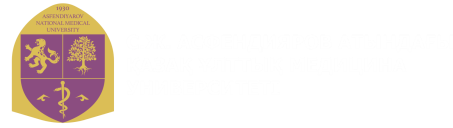 «ҰЛТТЫҚ МЕДИЦИНА УНИВЕРСИТЕТІ» АКЦИОНЕРЛІК ҚОҒАМЫ
АКЦИОНЕРНОЕ ОБЩЕСТВО «НАЦИОНАЛЬНЫЙ МЕДИЦИНСКИЙ УНИВЕРСИТЕТ»«ҰЛТТЫҚ МЕДИЦИНА УНИВЕРСИТЕТІ» АКЦИОНЕРЛІК ҚОҒАМЫ
АКЦИОНЕРНОЕ ОБЩЕСТВО «НАЦИОНАЛЬНЫЙ МЕДИЦИНСКИЙ УНИВЕРСИТЕТ»№Наименование  ТовараХарактеристикаЕд.измКол-воЦена за единицу (в тенге)Сумма с учетом НДС (тенге)1Раствор Вода очищенная200,0 млфл9500370,00  3 515 000,00  2Раствор  Вода очищенная400,0млфл3100457,00  1 416 700,00  3Натрия хлорид 10% -200мл St 10%-200мл Stфл600488,00  292 800,00  4Натрия гидрокарбонат 4% - 200мл 4% -200млфл200450,00  90 000,00  5Натрия хлорид 5,8%-200мл  5,8%-200млфл50407,00  20 350,00  6Кислородный коктейльКислородный коктейлькг844 578,00  356 624,00  7Раствор уксуса 1%-200,0 р-р 1%-200,0 фл400189,00  75 600,00  8Раствор уксуса 5%-200,0 р-р 5%-200,0 фл400291,00  116 400,00  9Перекись водорода 3%-200,0мл.  3%-200,0 мл.фл5900220,00  1 298 000,00  10Перекись водорода 4%-500,0мл.   4%-500,0 мл.фл1620285,00  461 700,00  11Перекись водорода 6%-500,06%-500,0фл2100290,00  609 000,00  12Фурацилина раствор 0,02%- 400,0  0,02%- 400,0 фл5050450,00  2 272 500,00  13Повидон-йод 0,5%- 400мл 0,5%- 400млфл1200533,00  639 600,00  14Натрия гидрокарбонат 2%-200мл 2%-200млфл180239,00  43 020,00  15Глицирин 10,0 St 10,0 Stфл1050248,00  260 400,00  16Эуфилин 1%-400,0 1%-400,0фл50527,00  26 350,00  17Перекись водорода 27,5%27,50%кг2001 188,00  237 600,00  18Магния сульфат 5%- 2005%- 200фл15289,00  4 335,00  19Натрия цитрат 5%ст 5%стфл500205,00  102 500,00  20Калия йодид 3%3%фл95488,00  46 360,00  21Раствор кальция хлорид 5%-200,0  5%-200,0фл15255,00  3 825,00  22Раствор Рингера- Локка200мл.стфл800422,00  337 600,00  23Азопирам10,0млфл800480,00  384 000,00  24Формалин 40%-1 литр 40%-1 литрфл101 055,00  10 550,00  25Натрия хлорид 3%-100ст 3%-100стфл35280,00  9 800,00  26Люголя раствор3% 200,0 водныйфл35259,00  9 065,00  27Раствор метиленовый синий2% стерильный раствор 100 млфл20522,00  10 440,00  28Порошок глюкоза075 гр пакеткг9925,00  8 325,00  29Раствор Люголь на глицерине 1%-101%-10 млфл10259,00  2 590,00  30Мазь левомиколь 50,0№50 грбанка300549,00  164 700,00  31Мазь метилурацилловая  10% -50,010% -50,0банка50549,00  27 450,00  32Масло вазелиновое 10,0 стерильное10 гр фл50289,00  14 450,00  33Вазелиновое масломасло для наружного применения кгкг504 551,00  227 550,00  ИТОГО:13 095 184,00№НаименованиеХарактеристикаЕд. изм.Кол-воЦена за единицу, тенгеТОО «ЖайикAS»ТОО «Султан»№НаименованиеХарактеристикаЕд. изм.Кол-воЦена за единицу, тенгеценацена1Раствор Вода очищенная200,0 млфл9500370,00  365,002Раствор  Вода очищенная400,0млфл3100457,00  450,003Натрия хлорид 10% -200мл St 10%-200мл Stфл600488,00  480,004Натрия гидрокарбонат 4% - 200мл 4% -200млфл200450,00  350,005Натрия хлорид 5,8%-200мл  5,8%-200млфл50407,00  305,006Кислородный коктейльКислородный коктейлькг844 578,00  44 000,007Раствор уксуса 1%-200,0 р-р 1%-200,0 фл400189,00  179,008Раствор уксуса 5%-200,0 р-р 5%-200,0 фл400291,00  240,009Перекись водорода 3%-200,0мл.  3%-200,0 мл.фл5900220,00  165,00169,0010Перекись водорода 4%-500,0мл.   4%-500,0 мл.фл1620285,00  215,00219,0011Перекись водорода 6%-500,06%-500,0фл2100290,00  220,00229,0012Фурацилина раствор 0,02%- 400,0  0,02%- 400,0 фл5050450,00  370,00380,0013Повидон-йод 0,5%- 400мл 0,5%- 400млфл1200533,00  385,00399,0014Натрия гидрокарбонат 2%-200мл 2%-200млфл180239,00  175,0015Глицирин 10,0 St 10,0 Stфл1050248,00  205,00210,0016Эуфилин 1%-400,0 1%-400,0фл50527,00  395,0017Перекись водорода 27,5%27,50%кг2001 188,00  845,00860,0018Магния сульфат 5%- 2005%- 200фл15289,00  215,0019Натрия цитрат 5%ст 5%стфл500205,00  175,0020Калия йодид 3%3%фл95488,00  370,0021Раствор кальция хлорид 5%-200,0  5%-200,0фл15255,00  200,0022Раствор Рингера- Локка200мл.стфл800422,00  410,0023Азопирам10,0млфл800480,00  470,0024Формалин 40%-1 литр 40%-1 литрфл101 055,00  805,00819,0025Натрия хлорид 3%-100ст 3%-100стфл35280,00  210,0026Люголя раствор3% 200,0 водныйфл35259,00  215,00220,0027Раствор метиленовый синий2% стерильный раствор 100 млфл20522,00  400,0028Порошок глюкоза075 гр пакеткг9925,00  700,0029Раствор Люголь на глицерине 1%-101%-10 млфл10259,00  195,00199,0030Мазь левомиколь 50,0№50 грбанка300549,00  450,0031Мазь метилурацилловая  10% -50,010% -50,0банка50549,00  450,0032Масло вазелиновое 10,0 стерильное10 гр фл50289,00  220,0033Вазелиновое масломасло для наружного применения кгкг504 551,00  4300,0